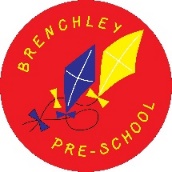 Brenchley Pre-School LimitedApplication Form for AdmissionChild’s Name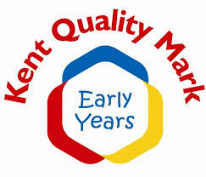 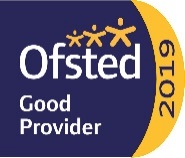    Brenchley Pre-School Limited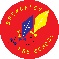 Child’s Details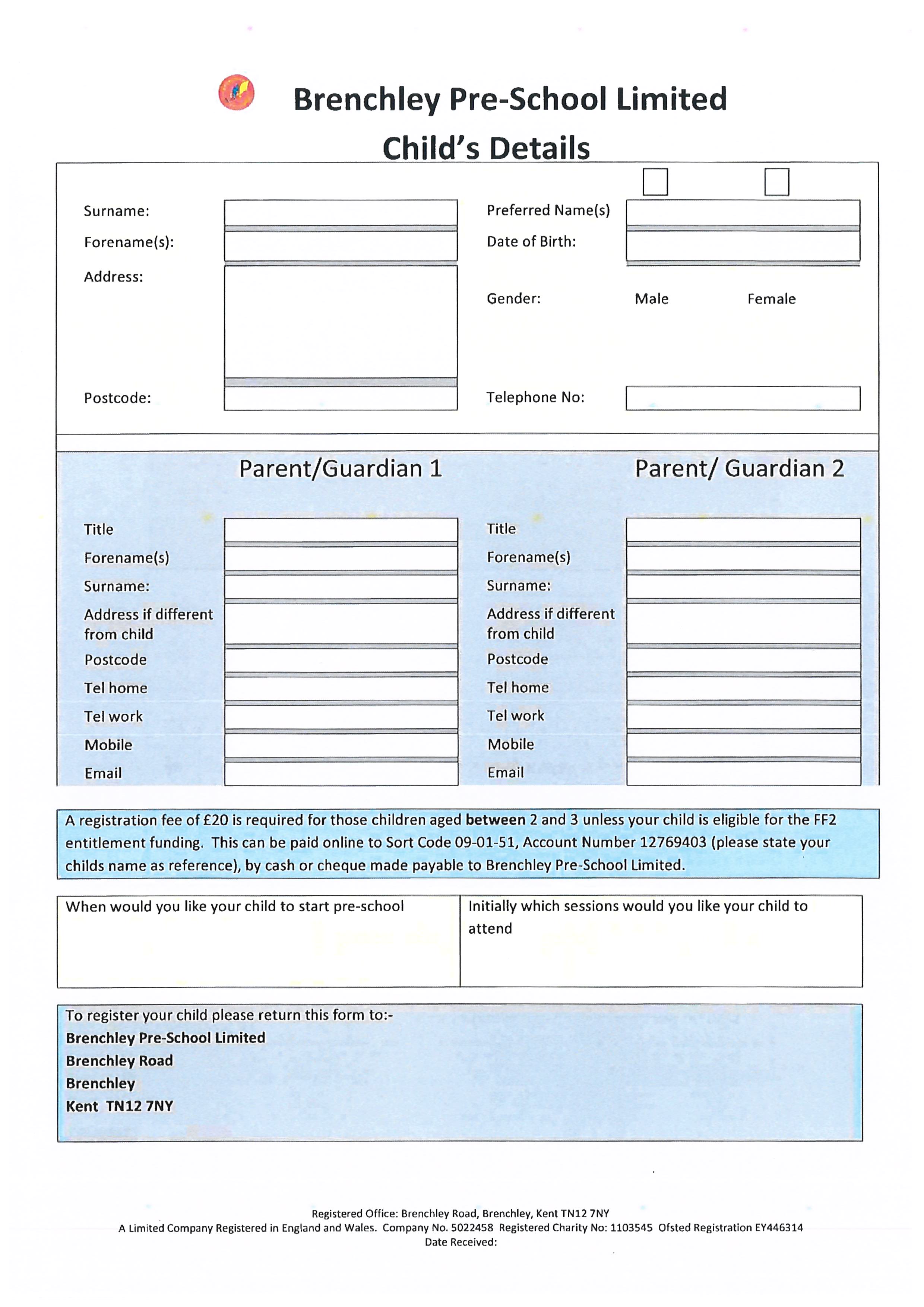 Brenchley Pre-School is a Term Time Only Setting – 38 weeks – Fees are £6.25 per hour (Sept 2021)Brenchley Pre-School is a Term Time Only Setting – 38 weeks – Fees are £6.25 per hour (Sept 2021)Brenchley Pre-School is a Term Time Only Setting – 38 weeks – Fees are £6.25 per hour (Sept 2021)Breakfast Club 7.30am £7.95Twilight Club   From after school upto 6pm available - £7.45 per hourBreakfast Club 7.30am £7.95Twilight Club   From after school upto 6pm available - £7.45 per hourBreakfast Club 7.30am £7.95Twilight Club   From after school upto 6pm available - £7.45 per hourWill your child be eligible for Free for 2 funding? (FF2) Funding ? *Are you on Income Support (IS), Employment Support Allowance, Child Tax Cred and with a household annual income of £16,190 or less in the tax year, Income based Jobseekers allowance, Support (Home Office subsistence vouchers or accommodation) For asylum seekers under Part VI of the Immigration & Asylum Act 1999.  The guaranteed element of State Pension credit)YESNO Will your 3 year old child be eligible for Early Years Pupil Premium (EYPP)?(*see criteria above)Free early education funding for 15 hours per week (the Universal offer) or the 30 hours per week (the Extended offer) is available to all 3/4 year olds the term following your child’s third birthday A child qualifies for the Extended Entitlement if both parents are working (or the sole parent in a lone parent family) and are expected to earn the equivalent to 16 hours at National Minimum Wage or National Living Wage over the coming three months.  Parents will not meet the criteria if either parent has an income of £100,000 or moreYESNO Will your child be accessing the Government 30 Hour Free Childcare EntitlementFree early education funding for 15 hours per week (the Universal offer) or the 30 hours per week (the Extended offer) is available to all 3/4 year olds the term following your child’s third birthday A child qualifies for the Extended Entitlement if both parents are working (or the sole parent in a lone parent family) and are expected to earn the equivalent to 16 hours at National Minimum Wage or National Living Wage over the coming three months.  Parents will not meet the criteria if either parent has an income of £100,000 or moreYESNODoes your child attend another Nursery/SettingYESNO (01892) 724261    Brenchley.preschool@gmail.com      www.brencheypreschool.co.uk